اطلاعات ارزیابی جامع گروه‌های آموزشی دانشگاه فردوسی مشهد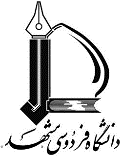 نوبت دوم سال تحصیلی1400-1399 گروه آموزشی معارف اسلامی: رشته مدرسی معارف اسلامی؛ گرایش مبانی نظری اسلام دانشکده الهیات و معارف اسلامیاطلاعات ارزیابی جامع گروه‌های آموزشی دانشگاه فردوسی مشهدنوبت دوم سال تحصیلی1400-1399 گروه آموزشی معارف اسلامی: رشته مدرسی معارف اسلامی؛ گرایش مبانی نظری اسلام دانشکده الهیات و معارف اسلامیاطلاعات ارزیابی جامع گروه‌های آموزشی دانشگاه فردوسی مشهدنوبت دوم سال تحصیلی1400-1399 گروه آموزشی معارف اسلامی: رشته مدرسی معارف اسلامی؛ گرایش مبانی نظری اسلام دانشکده الهیات و معارف اسلامیاطلاعات ارزیابی جامع گروه‌های آموزشی دانشگاه فردوسی مشهدنوبت دوم سال تحصیلی1400-1399 گروه آموزشی معارف اسلامی: رشته مدرسی معارف اسلامی؛ گرایش مبانی نظری اسلام دانشکده الهیات و معارف اسلامیاطلاعات ارزیابی جامع گروه‌های آموزشی دانشگاه فردوسی مشهدنوبت دوم سال تحصیلی1400-1399 گروه آموزشی معارف اسلامی: رشته مدرسی معارف اسلامی؛ گرایش مبانی نظری اسلام دانشکده الهیات و معارف اسلامیاطلاعات ارزیابی جامع گروه‌های آموزشی دانشگاه فردوسی مشهدنوبت دوم سال تحصیلی1400-1399 گروه آموزشی معارف اسلامی: رشته مدرسی معارف اسلامی؛ گرایش مبانی نظری اسلام دانشکده الهیات و معارف اسلامیاطلاعات ارزیابی جامع گروه‌های آموزشی دانشگاه فردوسی مشهدنوبت دوم سال تحصیلی1400-1399 گروه آموزشی معارف اسلامی: رشته مدرسی معارف اسلامی؛ گرایش مبانی نظری اسلام دانشکده الهیات و معارف اسلامینام درساسامی کمیته ارزیابی جامع به تفکیک درسفهرست کامل منابع ارزیابیارزیابی کتبیارزیابی کتبیارزیابی شفاهی              ارزیابی شفاهی              نام درساسامی کمیته ارزیابی جامع به تفکیک درسفهرست کامل منابع ارزیابیلینک برگزاری جلسهزمان(تاریخ و ساعت)لینک برگزاری جلسهزمان(تاریخ و ساعت)حکمت متعالیهدکترعلیرضا نجف زاده، دکتر سید حسین سید موسوی، حجه الاسلام عبدالقاسم کریمیالاسفار: جلد اول : مرحله اول و سومجلد دوم: مرحله پنجم و ششم جلد سوم: مرحله هشتمجلد ششم: موقف سوم در علم الهیجلد هشتم: باب ششم در تجرد نفسجلد نهم: باب دهم و یازدهم شواهد الربوبیه: مشهداول؛ شواهد اول و دوم و سوم مشهد سوم؛ چهارم و پنجمVroom.um.ac.ir/hmosavi22/3/140010-8Vroom.um.ac.ir/hmosavi23/3/140010-8معارف نظری قرآندکترعلیرضا نجف زاده، دکتر سید حسین سید موسوی، دکتر فهیمه شریعتیعلاوه بر جزوه درسی شامل متن و پاورقی، حداقل از تفسیر المیزان  مطالعه دقیق مطالب زیر لازم است. از جلد سوم ص 301-363 (ذیل آیه ۷۹ و ۸۰ سوره آل عمران) و جلد ششم ص ۲۵۷- ۲۷۰ ذیل آیه ۱۱۶ سوره مائده. ( مباحث قرآن و عهدین)جلد اول ص55-89 (ذیل آیه ۲۳ و ۲۴ سوره بقره در اعجاز) و 235-245 (ذیل آیه ۱۰۲ سوره بقره در تفاوت سحر و اعجاز) و ص 127-151 (ذیل ایات ۳۵-۳۹ سوره بقره عصمت آدم (ع) و جلد دوم ص 115-163 (ذیل آیه ۲۱۳ سوره بقره برهان ضرورت نبوت و عصمت انبیاء ص۱۳۸) و ص 324-344 (ذیل آیه ۲۵۳ سوره بقره در کلام الهی) (مباحث نبوت)جلد اول ص270-282 (ذیل آیه ۱۲۴ بقره) و 267-272 و جلد پنجم ص 168-175 (ذیل آیه ۳مائده) و جلد ششم ص 5-25 (ذیل آیه ۵۵ مائده) و 41-60 (ذیل آیه ۶۷مائده) و جلد دهم ص 57-62 (ذیل آیه ۳۵ یونس) و جلد یازدهم ص 382-389 (ذیل آیه ۴۳ رعد) و جلد شانزدهم ص 329-327 (ذیل آیه تطهیر ۳۳ احزاب) (مباحث امامت))آدرس از المیزان بیست جلدی چاپ آخوندی (دارالکتب الاسلامیه)  استhttps://vroom.um.ac.ir/najafzadeh22/3/140012-10https://vroom.um.ac.ir/najafzadeh23/3/140012-10فلسفه دین دکتر محمد جواد عنایتی راد، دکتر وحیده فخار، حجه الاسلام عبدالقاسم کریمیفلسفه دین گیسلرhttp://vroom.um.ac.ir/enayati-m22/3/14005-3http://vroom.um.ac.ir/enayati-m23/3/14005-3